INDICAÇÃO Nº                  Assunto: Solicita estudos para a implantação de uma vaga de para deficiente físico com mobilidade reduzida – cadeirante, em frente à Clínica Vitta na Rua José de Paula Andrade, altura do nº 137 na Vila Belém.Senhor Presidente,INDICO, ao Sr. Prefeito Municipal, nos termos do Regimento Interno desta Casa de Leis, que se digne Sua Excelência determinar ao setor competente da Administração que providencie para que seja estudada a implantação de uma vaga de para deficiente físico com mobilidade reduzida em local que especifica.                                    SALA DAS SESSÕES, 23 de maio de 2018.SÉRGIO LUIS RODRIGUESVereador – PPS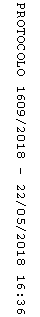 